Acceso (acceso.ku.edu)Unidad 2, VocesCarmen Torre PérezPregunta 1:Hola me llamo Carmen y soy de Santander, una ciudad no muy grande del norte de España. Está en una región también pequeña que se llama Cantabria. Aquí en KU estoy estudiando un máster en literatura hispana y además enseño español. Enseñar es lo que más me gusta porque me gustaría ser profesora titular de universidad en un futuro.Pregunta 2:Pues…en Cantabria, en mi región, tenemos una cultura popular diferente y tenemos incluso un dialecto propio, aunque no está reconocido, no es oficial y actualmente solo se habla en los pueblos. La vida en Cantabria es parecida a la vida en todo el norte de España pero no nos parecemos mucho al resto de España, somos muy diferentes de la gente de Madrid o de la gente de Andalucía. Porque tenemos dialectos diferentes, nuestra forma de hablar es distinta y creo que eso es muy importante. También la música popular y las tradiciones son diferentes. Tenemos fiestas y celebraciones distintas. Nuestra comida es distinta y el paisaje es muy diferente. El paisaje en el norte de España es muy bonito. Tenemos mar y montañas, también hay muchos bosques y se suele decir que es muy verde.Pregunta 3:Pues cuando yo era niña, mi rutina era levantarme a las ocho y media para ir al colegio. El horario del colegio era un poco diferente al colegio americano yo creo, porque iba por la mañana, entraba a las nueve y media, y salía a las 12 y media para ir a comer a mi casa, pero tenía que volver por la tarde. Entraba otra vez a las 3 y salía a las 5. Luego de 5 a 6 estudiaba un poco con mis amigas y después jugábamos hasta la hora de cenar, a las 9 de la noche más o menos. Pregunta 4:Creo que los jóvenes americanos trabajan y estudian mucho más que los jóvenes españoles. Nosotros tenemos más tiempo libre. Y durante mi tiempo libre, a mí y a mis amigos nos gusta mucho salir de fiesta y también cuando hace buen tiempo nos gusta ir a la playa. Sobre todo, en mi ciudad vivimos muy cerca del mar, entonces... Creo que salimos de fiesta hasta más tarde que los americanos. El horario es diferente. Volvemos a casa a las 6 de la mañana, más o menos, y aquí en América volvemos a casa a las dos de la mañana o las tres. En Lawrence yo tengo menos tiempo libre porque entre semana estudio mucho y solo veo a mis amigos los fines de semana, pero me gusta mucho la vida en Lawrence y suelo ir a conciertos de música cuando salgo aquí, algo que en España no hacía tan a menudo.Pregunta 5:Sí, yo creo que España no es una nación muy unida, tanto como Estados Unidos, y hay muchos movimientos independentistas. No solo en Cataluña, sino también Galicia, el País Vasco…incluso Andalucía, o en Cantabria también hay un movimiento independentista muy pequeño. En mi opinión, creo que lo principal es que los pueblos decidan si quieren pertenecer a España o no, que se les deje decidir.Pregunta 6:Yo creo que sí hay muchos inmigrantes en España pero ya no vienen tantos como hace diez años porque la economía está peor. Creo que España es un buen sitio para los inmigrantes de Latinoamérica porque hablamos el mismo idioma, y también para los inmigrantes de África porque es el país europeo que está más cerca de su continente. Hace diez años había mucho trabajo, teníamos bonanza económica, pero actualmente estamos un poco en crisis y ahora son los españoles los que tienen que emigrar para encontrar trabajo. La situación ha cambiado un poco.This work is licensed under a 
Creative Commons Attribution-NonCommercial 4.0 International License.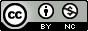 